Педагогический совет «Информационно-управленческая культура педагога в глобальном информационном пространстве» (видеоряд)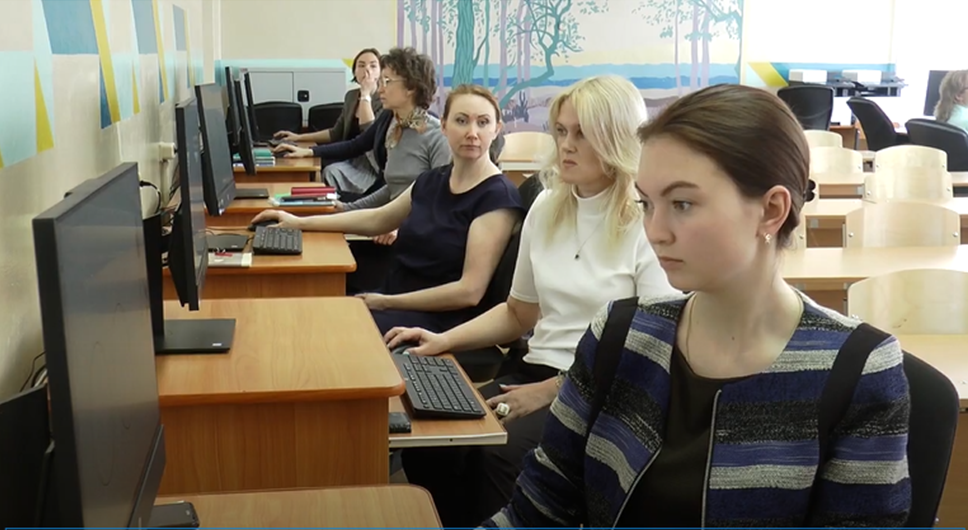 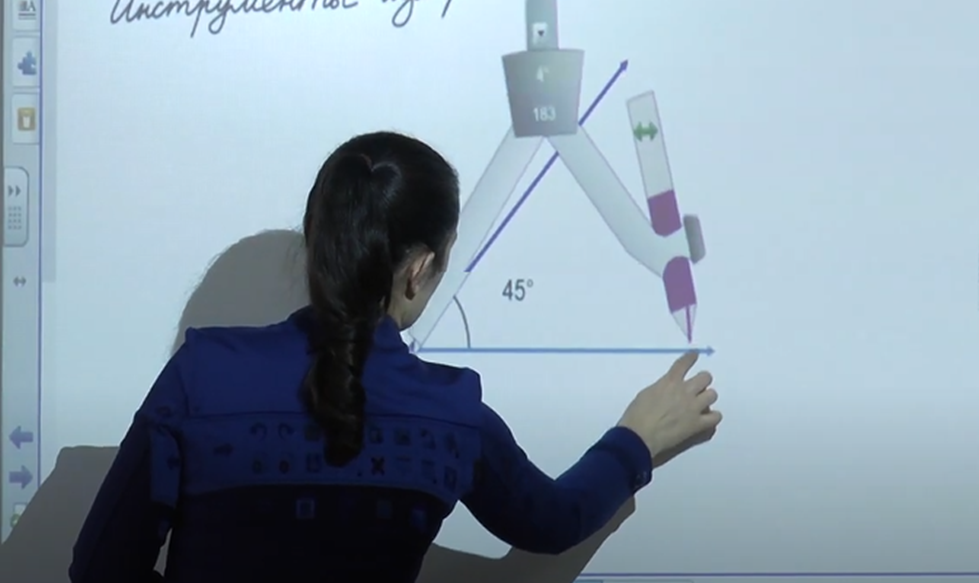 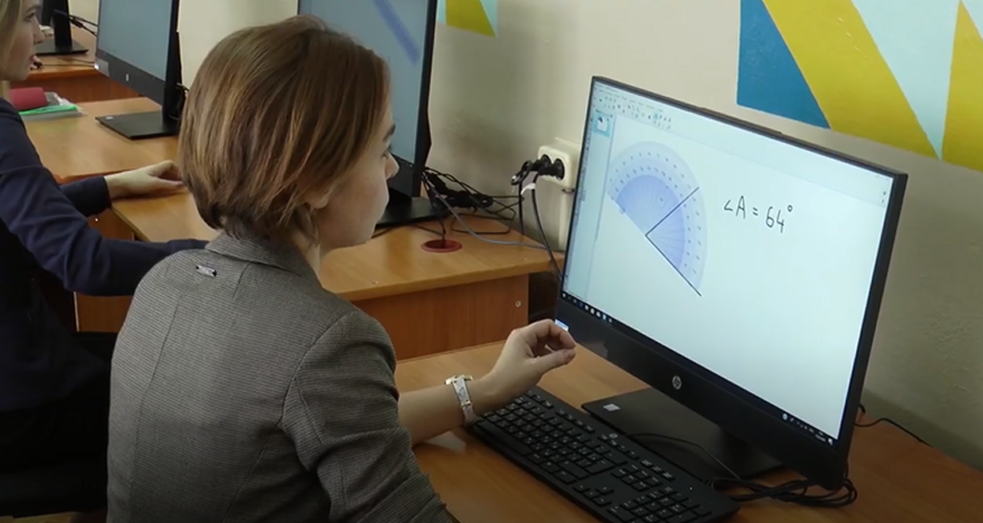 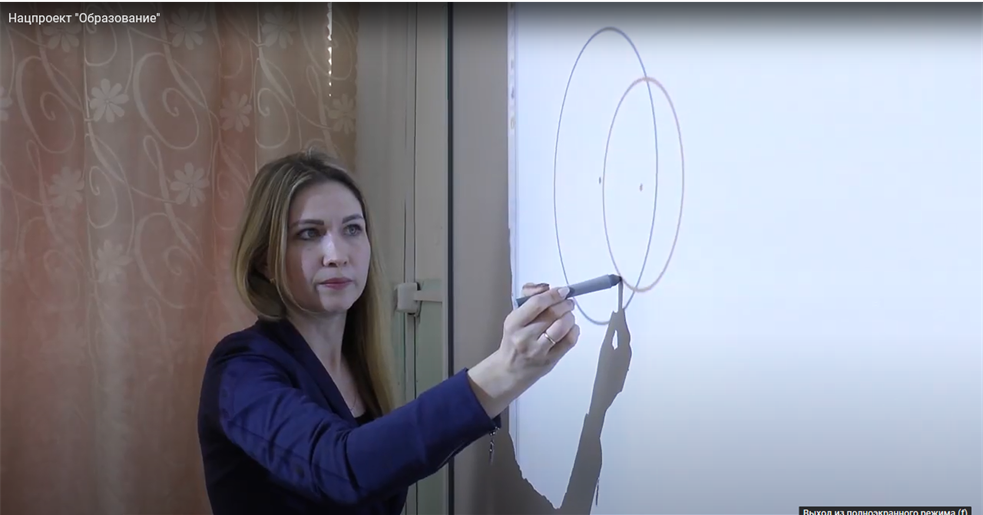 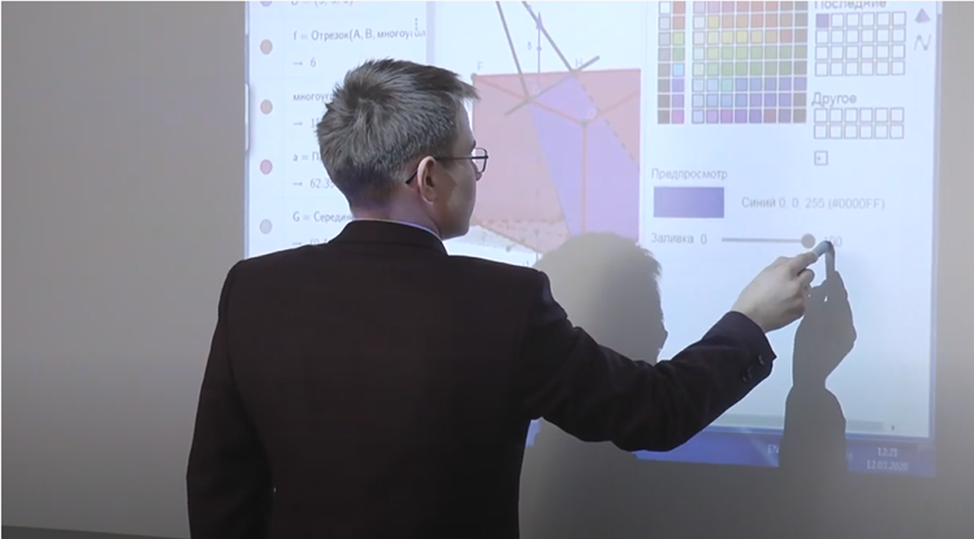 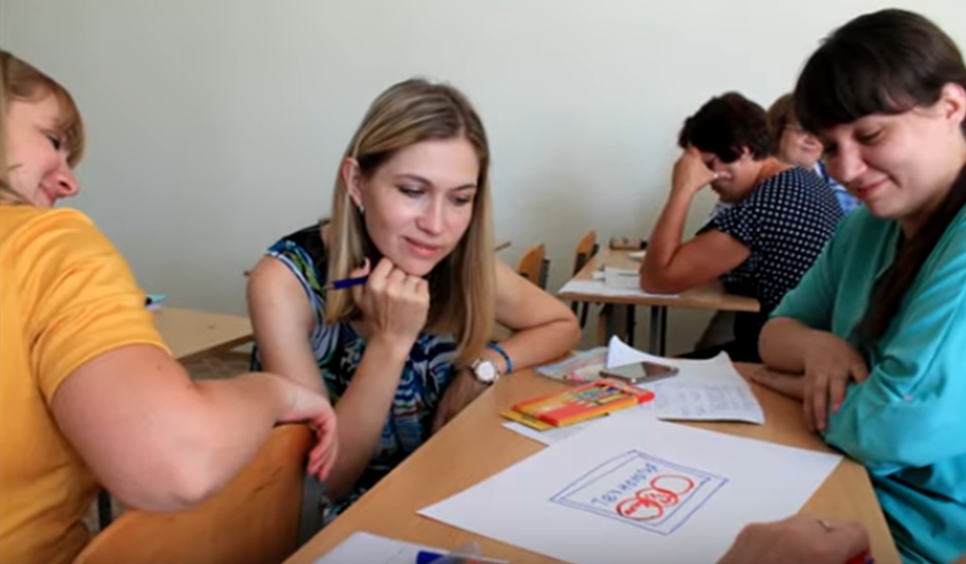 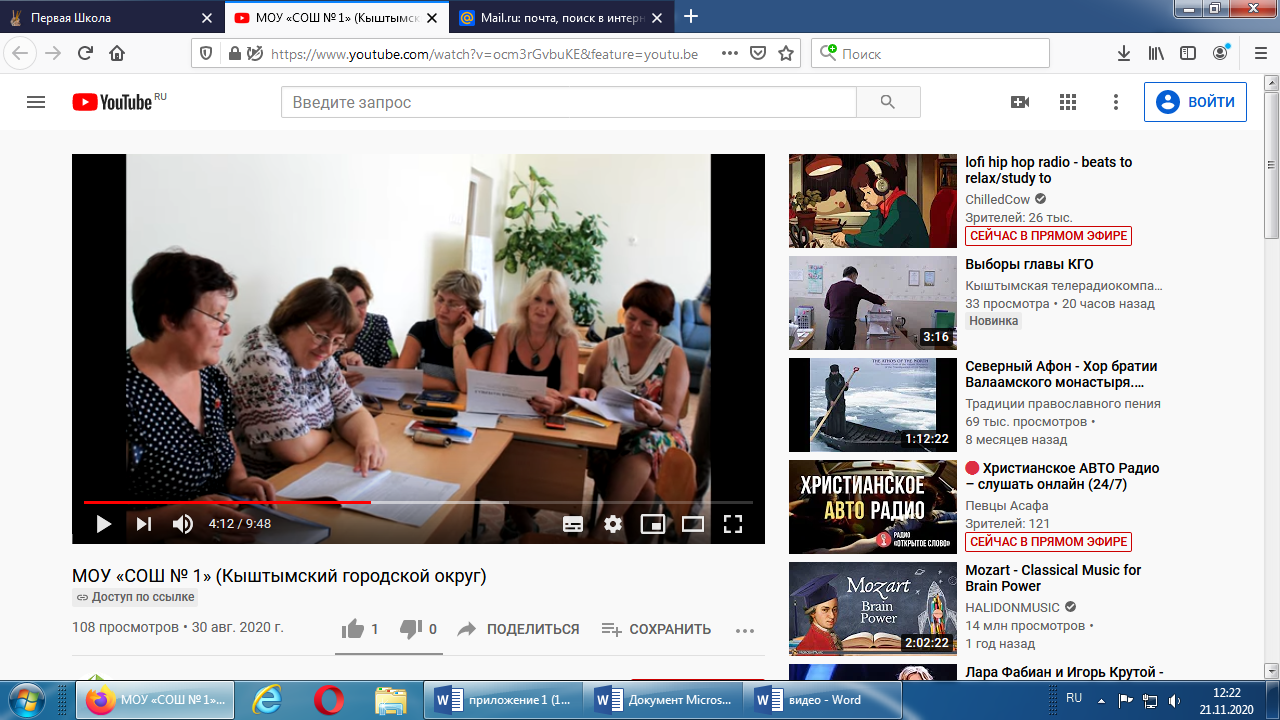 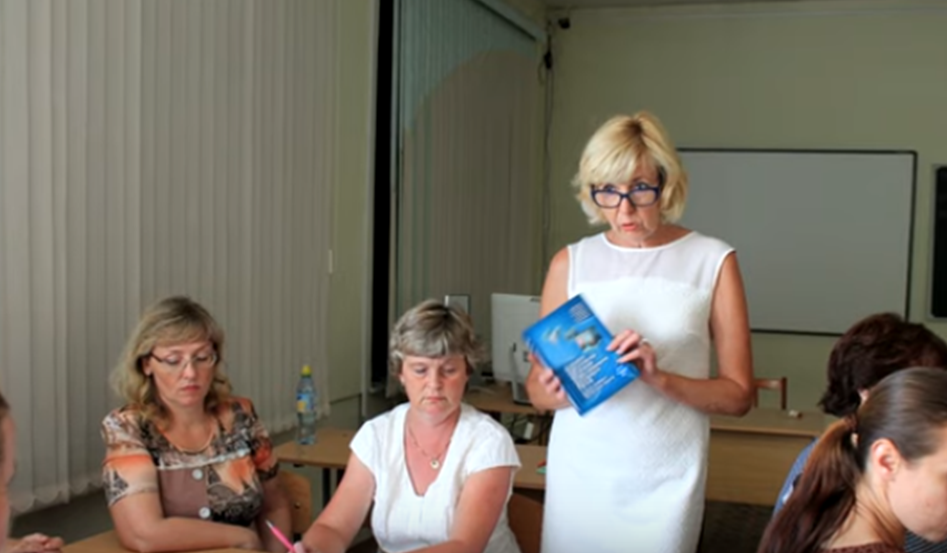 